埼玉県市民ネットワーク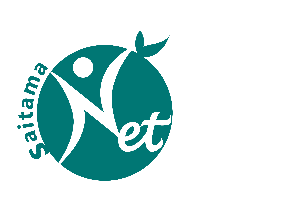 ネットワークは、市民の「代理人」を議員として送り出し、  暮らしの中から生まれた身近な声を政策に活かします。市民の政治参加をすすめ、政治を市民の道具として使いこなします。小さな声がまちを大きく変えていきますあなたも一緒に 始めてみませんか？！【所在地】       〒343-0023　越谷市東越谷1-5-17　共生建設第二ビル１F　　　　　　　　　　　　　　　　　　　　　　越谷市民ネットワーク　気付【メール】        saitamaken.shimin.network@gmail.com　【ホームページ】  http://saitamaken-shimin.net/＜埼玉県市民ネットワーク加盟団体一覧（2024年3月1現在）＞結成年度順名  称代理人数結 成所在地・メールアドレス電話番号越谷市民ネットワーク市議３90.12.22越谷市東越谷1－5－17共生建設第二ビル１Fkoshigaya.net@gmail.com048-962-8052生き活きネットワーク鴻巣96. 2. 3mnrakuda@gmail.com048-549-0747市民ネットワーク所沢99. 2.27t-ike@i.email.ne.jp080-6805-2723まちネットワークよりい03. 3.26h2o4073@yahoo.co.jp048-582-0174よしかわ市民ネットワーク115. 9. 1yoshikawa.shimin.net@gmail.com080-4902-0284はにゅう市民ネットワーク116．8. 5tsutae50@ezweb.ne.jp 090-6317-7316 さやま市民ネットワーク118.11.12munakata-k@outlook.jp090-2669-2305くまがや市民ネットワーク準備会18.12. 8ac.okugawa@gmail.com080-2227-1003ひだか市民ネットワーク122. 8. 8mau_drecome07@yahoo.co.jp